PENNSYLVANIA PUBLIC UTILITY COMMISSIONHarrisburg, PA  17105-3265Application of 					:			A-2015-2465681Century Medical Response, Inc.		: 	FINAL ORDER		In accordance wit te provisions of Section 332() of te Public Utility Code, 66  C.S. §332(h), the decision of Administrative Law Judge Ember S. Jandebeur dated October 2, 2015, has become final without further Commission action; THEREFORE,IT IS ORDERED:1.	That the application of Century Medical Response, Inc. is dismissed.2.	That the Secretary’s Bureau shall mark Docket No. A-2015-2465681 closed. 							BY THE COMMISSION,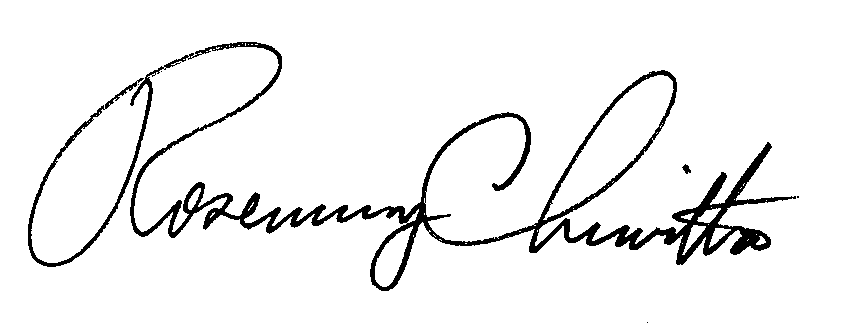 							Rosemary Chiavetta							Secretary(SEAL)ORDER ENTERED: November 12, 2015